8	النظر في طلبات الإدارات التي ترغب في حذف الحواشي الخاصة ببلدانها أو حذف أسماء بلدانها من الحواشي إذا لم تَعد مطلوبة، مع مراعاة القرار 26 (Rev.WRC-19)، واتخاذ التدابير المناسبة بشأنها؛مقدمةوفقاً للقرار 26 (Rev.WRC-19)، فحصت إدارة كازاخستان حواشي جدول توزيع الترددات واقترحت حذف اسم بلد كازاخستان من حواشي الأرقام 56.5 و58.5 و155.5 و155A.5 و349.5 و387.5 من لوائح الراديو.المـادة 5توزيع نطاقات الترددالقسم IV  -  جدول توزيع نطاقات التردد
(انظر الرقم 1.2)MOD	KAZ/90/156.5	يجوز لمحطات الخدمات التي وزع عليها النطاقان kHz 19,9514 وkHz 7020,05، وكذلك النطاقان kHz 84-72 وkHz 9086 في الإقليم 1، أن ترسل ترددات معيارية وإشارات توقيت. ويجب حماية هذه المحطات من التداخل الضار. وسيستخدم الترددان kHz 25 وkHz 50 لهذا الغرض وبنفس الشروط في أرمينيا وأذربيجان وبيلاروس والاتحاد الروسي وجورجيا وقيرغيزستان وطاجيكستان وتركمانستان.(WRC-)    الأسباب:	لا تُستخدم الترددات 25 kHz و50 kHz لإرسال الترددات المعيارية وإشارات التوقيت في كازاخستان. ولذلك، لم تعد هناك حاجة للإشارة إلى كازاخستان في هذه الحاشية.MOD	KAZ/90/258.5	توزيع إضافي:  يوزع النطاق 70-67 kHz أيضاً لخدمة الملاحة الراديوية على أساس أولي في البلدان التالية: أرمينيا وأذربيجان والاتحاد الروسي وجورجيا وقيرغيزستان وطاجيكستان وتركمانستان.(WRC-)     الأسباب:	لا تستخدم خدمة الملاحة الراديوية في كازاخستان نطاق التردد 67-70 kHz. ولذلك، لم تعد هناك حاجة إلى توزيع إضافي لهذا التردد في كازاخستان.MOD	KAZ/90/3155.5	توزيع إضافي:  يوزع النطاق kHz 21 870-21 850 أيضاً للخدمة المتنقلة للطيران (R) على أساس أولي في البلدان التالية: أرمينيا وأذربيجان وبيلاروس والاتحاد الروسي وجورجيا ومولدوفا ومنغوليا وأوزبكستان وقيرغيزستان وسلوفاكيا وطاجيكستان وتركمانستان وأوكرانيا.(WRC-)    الأسباب:	لا يُستخدم نطاق التردد kHz 21 870-21 850 في الخدمة المتنقلة للطيران (R) في كازاخستان. ولذلك، لم تعد هناك حاجة إلى توزيع إضافي لهذا التردد في كازاخستان.MOD	KAZ/90/4155A.5	يقتصر استعمال الخدمة الثابتة للنطاق kHz 21 870-21 850 على تقديم خدمات تتعلق بسلامة الرحلات الجوية، وذلك في البلدان التالية: أرمينيا وأذربيجان وبيلاروس والاتحاد الروسي وجورجيا ومولدوفا ومنغوليا وأوزبكستان وقيرغيزستان وسلوفاكيا وطاجيكستان وتركمانستان وأوكرانيا.(WRC-)    الأسباب:	لم تعد الإشارة إلى كازاخستان في هذه الحاشية مطلوبة.MOD	KAZ/90/5349.5	فئة خدمة مختلفة:  يوزع نطاق التردد MHz 1 530-1 525 للخدمة المتنقلة باستثناء المتنقلة للطيران، على أساس أولي (انظر الرقم (33.5 في البلدان التالية: المملكة العربية السعودية وأذربيجان والبحرين والكاميرون ومصر وجمهورية إيران الإسلامية والعراق وإسرائيل والكويت ولبنان ومقدونيا الشمالية والمغرب وقطر والجمهورية العربية السورية وقيرغيزستان وتركمانستان واليمن.(WRC-)     الأسباب:	لم تعد الإشارة إلى كازاخستان في هذه الحاشية مطلوبة.MOD	KAZ/90/6387.5	توزيع إضافي:  يوزع النطاق MHz 1 790-1 770 أيضاً لخدمة الأرصاد الجوية الساتلية على أساس أولي في البلدان التالية: بيلاروس وجورجيا وقيرغيزستان ورومانيا وطاجيكستان وتركمانستان، شريطة الحصول على الموافقة بموجب الرقم 21.9.(WRC-)    الأسباب:	لا يُستخدم نطاق التردد MHz 1 790-1 770 في خدمة الأرصاد الجوية الساتلية في كازاخستان. ولذلك، لم تعد هناك حاجة إلى توزيع إضافي لهذا التردد في كازاخستان.ــــــــــــــــــــــــــــــــــــــــــــــــــــــــــــــــــــــــــــــــــــــــــــــــ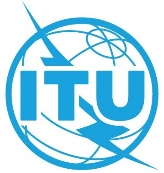 المؤتمر العالمي للاتصالات الراديوية (WRC-23)دبي، 20 نوفمبر – 15 ديسمبر 2023المؤتمر العالمي للاتصالات الراديوية (WRC-23)دبي، 20 نوفمبر – 15 ديسمبر 2023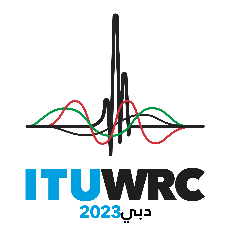 الجلسة العامةالجلسة العامةالوثيقة 90-Aالوثيقة 90-A24 أكتوبر 202324 أكتوبر 2023الأصل: بالإنكليزيةالأصل: بالإنكليزيةجمهورية كازاخستانجمهورية كازاخستانجمهورية كازاخستانجمهورية كازاخستانمقترحات بشأن أعمال المؤتمرمقترحات بشأن أعمال المؤتمرمقترحات بشأن أعمال المؤتمرمقترحات بشأن أعمال المؤتمربند جدول الأعمال 8بند جدول الأعمال 8بند جدول الأعمال 8بند جدول الأعمال 8